 СТОЛИЧНА ОБЩИНА  РАЙОН „ НАДЕЖДА”  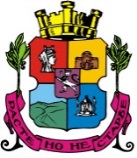 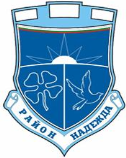 гр.  София -1220, ул. „Кирил Дрангов”№ 55, тел. 02/495-11-40, факс: 02/837-64-65www.so-nadejda.com; е-mail: info@so- nadejda.comОтдаване под наем за срок от 5 (пет) календарни години на части от недвижим имот – публична общинска собственост,  разположени в сградата на 153 Спортно училище „Неофит Рилски“СТОЛИЧНА ОБЩИНА – РАЙОН „НАДЕЖДА” организира и провежда конкурс със специфично конкурсно условие на основание разпоредбите на Закона за общинската собственост, Наредбата за общинската собственост на СОС, Наредбата за условията и реда за провеждане на търгове и конкурси на СОС, Решение № 503/22.06.2006 г. на СОС, Заповед № СОА19-РД09-1070/30.07.2019г. на кмета на Столична община и Заповед № РНД19-РД56-222/01.08.2019г. на кмета на СО-район „Надежда“ с предмет: отдаване под наем за срок от 5 (пет) календарни години на части от недвижим имот – публична общинска собственост, съгласно АОС № 2041 от 04.02.2013г., разположени в сградата на 153 Спортно училище „Неофит Рилски“, с адрес: гр. София, район „Надежда“, ул. „Народни будители“ № 2, УПИ I – „за училище“, кв. 9, м. „Момкова махала – Свобода“, сграда с идентификатор 68134.1377.1219.2, представляващи: ученически бюфет с помещение за разливно хранене с площ 38.00 кв. м., за ученическо столово хранене. 1. Месечна наемна цена- 21.00лв. /двадесет и един лева/ без ДДС.2. Място за закупуване на конкурсната документация: СО-район "Надежда", гр. София ул."Кирил Дрангов”, № 55, стая 101.Конкурсната документация може да бъде закупена и по банков път по сметка на СО - район „Надежда ", IBAN: BG76SOMB91303124911801, BIC: SOMBBGSF при „Общинска банка“ АД – клон „Денкоглу“.3. Цена на конкурсната документация: 60.00 (шестдесет) лева с ДДС.4. Гаранция за участие в конкурса: 100,00/сто/ лева.5. Място за подаване на оферти: адм. сграда на СО-район „Надежда“, адрес: гр. София, район „Надежда“, ул. Кирил Дрангов 55, етаж.1 – фронт офис.6. Срок за закупуване на документацията за участие и подаване на оферти: от 08:30 часа на 06.08.2019г. до 17:00 часа на 04.09.2019г (включително).7. Оглед на обектите: всеки работен ден от 08:00 часа до 16:00 часа след предварителна заявка на тел: 08774967498. Дата, място и час на провеждане на конкурса:  05.09.2019г. от 10:00 ч. в сградата на СО-район „Надежда“, адрес: гр. София, район „Надежда“, ул. „Кирил Дрангов“  № 55, ет. 3,  заседателна зала.9. Документацията за участие е публикувана в сайта на СО-район „Надежда“: http://www.so-nadejda.com/ 10. В случай, че в първоначално обявения срок  не постъпят оферти или е постъпила само   една оферта, срокът за подаване на оферти да бъде удължен с 15  дни.За информация: тел. 02 495-11-49, 02/495-17-98 отдел „ПНО“ при СО-район „Надежда“, адрес: гр. София, район „Надежда“, ул. „Кирил Дрангов“  № 55.